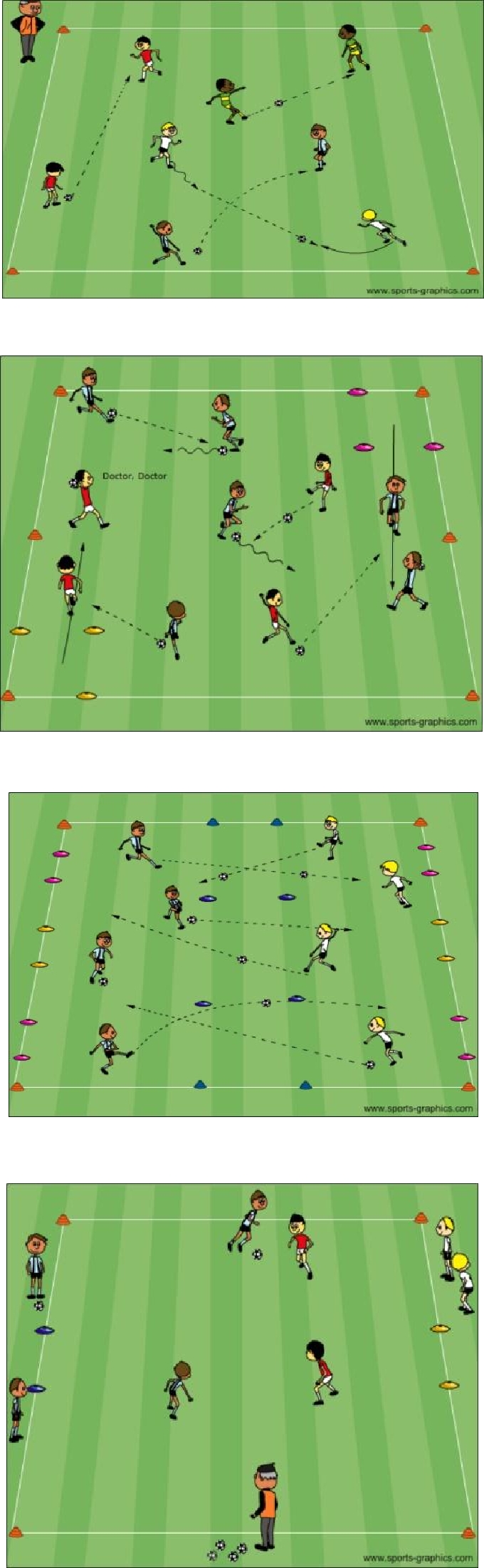 PDF to WordActivity  1Activity DescriptionActivity DescriptionCoaching ConsiderationsPaint the Field- Passing:Paint the Field- Passing: Passing  and receiving Passing  and receivingIn pairs, players will pass the soccer ball back and forthIn pairs, players will pass the soccer ball back and forthIn pairs, players will pass the soccer ball back and forthIn pairs, players will pass the soccer ball back and forthIn pairs, players will pass the soccer ball back and forthtechniquein a 20x25 yard grid. Explain to the players that theirin a 20x25 yard grid. Explain to the players that theirin a 20x25 yard grid. Explain to the players that theirin a 20x25 yard grid. Explain to the players that theirin a 20x25 yard grid. Explain to the players that theirtechniquein a 20x25 yard grid. Explain to the players that theirin a 20x25 yard grid. Explain to the players that theirin a 20x25 yard grid. Explain to the players that theirin a 20x25 yard grid. Explain to the players that theirin a 20x25 yard grid. Explain to the players that their Weight of the passsoccer ball is a paint brush and wherever it rolls it willsoccer ball is a paint brush and wherever it rolls it willsoccer ball is a paint brush and wherever it rolls it willsoccer ball is a paint brush and wherever it rolls it willsoccer ball is a paint brush and wherever it rolls it will Weight of the passsoccer ball is a paint brush and wherever it rolls it willsoccer ball is a paint brush and wherever it rolls it willsoccer ball is a paint brush and wherever it rolls it willsoccer ball is a paint brush and wherever it rolls it willsoccer ball is a paint brush and wherever it rolls it will Ability to pass throughpaint the area. Their task is to pass (kick) the soccer ballpaint the area. Their task is to pass (kick) the soccer ballpaint the area. Their task is to pass (kick) the soccer ballpaint the area. Their task is to pass (kick) the soccer ballpaint the area. Their task is to pass (kick) the soccer ball Ability to pass throughpaint the area. Their task is to pass (kick) the soccer ballpaint the area. Their task is to pass (kick) the soccer ballpaint the area. Their task is to pass (kick) the soccer ballpaint the area. Their task is to pass (kick) the soccer ballpaint the area. Their task is to pass (kick) the soccer balltrafficto paint as much of the grid as possible in the allottedto paint as much of the grid as possible in the allottedto paint as much of the grid as possible in the allottedto paint as much of the grid as possible in the allottedto paint as much of the grid as possible in the allottedtrafficto paint as much of the grid as possible in the allottedto paint as much of the grid as possible in the allottedto paint as much of the grid as possible in the allottedto paint as much of the grid as possible in the allottedto paint as much of the grid as possible in the allotted Communication andtime. Communication andtime.mobility of the playersmobility of the playersVersion 2: Tell the players to use the other footVersion 2: Tell the players to use the other footVersion 2: Tell the players to use the other footVersion 2: Tell the players to use the other footTime:  8 minutesActivity  2Activity DescriptionActivity DescriptionCoaching ConsiderationsDoctor, Doctor:Doctor, Doctor: Dribbling TechniqueDivide  the  group  into  two  teams.  Send  them  to  theirDivide  the  group  into  two  teams.  Send  them  to  theirDivide  the  group  into  two  teams.  Send  them  to  theirDivide  the  group  into  two  teams.  Send  them  to  theirDivide  the  group  into  two  teams.  Send  them  to  their Dribbling TechniqueDivide  the  group  into  two  teams.  Send  them  to  theirDivide  the  group  into  two  teams.  Send  them  to  theirDivide  the  group  into  two  teams.  Send  them  to  theirDivide  the  group  into  two  teams.  Send  them  to  theirDivide  the  group  into  two  teams.  Send  them  to  their Protect the ballhospital(corner   boxes).   Eachteamselects   adoctor. Protect the ballhospital(corner   boxes).   Eachteamselects   adoctor. Passing techniqueHe/shewill   cure   (unfreeze)his/herteam’splayers. Passing techniqueHe/shewill   cure   (unfreeze)his/herteam’splayers. Wight and accuracy ofTeams  try  to  freeze  each  other  by  hitting  the  playersTeams  try  to  freeze  each  other  by  hitting  the  playersTeams  try  to  freeze  each  other  by  hitting  the  playersTeams  try  to  freeze  each  other  by  hitting  the  playersTeams  try  to  freeze  each  other  by  hitting  the  players Wight and accuracy ofTeams  try  to  freeze  each  other  by  hitting  the  playersTeams  try  to  freeze  each  other  by  hitting  the  playersTeams  try  to  freeze  each  other  by  hitting  the  playersTeams  try  to  freeze  each  other  by  hitting  the  playersTeams  try  to  freeze  each  other  by  hitting  the  playersthe passwith   their   soccer   balls   below   knees   or   striking   theirwith   their   soccer   balls   below   knees   or   striking   theirwith   their   soccer   balls   below   knees   or   striking   theirwith   their   soccer   balls   below   knees   or   striking   theirwith   their   soccer   balls   below   knees   or   striking   theirthe passwith   their   soccer   balls   below   knees   or   striking   theirwith   their   soccer   balls   below   knees   or   striking   theirwith   their   soccer   balls   below   knees   or   striking   theirwith   their   soccer   balls   below   knees   or   striking   theirwith   their   soccer   balls   below   knees   or   striking   theirballs.  When  frozen,  players  must  put  ball  above  head,balls.  When  frozen,  players  must  put  ball  above  head,balls.  When  frozen,  players  must  put  ball  above  head,balls.  When  frozen,  players  must  put  ball  above  head,balls.  When  frozen,  players  must  put  ball  above  head,remain in place, and yell “Doctor, Doctor”. The Doctorremain in place, and yell “Doctor, Doctor”. The Doctorremain in place, and yell “Doctor, Doctor”. The Doctorremain in place, and yell “Doctor, Doctor”. The Doctorremain in place, and yell “Doctor, Doctor”. The Doctoris without a ball, and is safe in the hospital, but when heis without a ball, and is safe in the hospital, but when heis without a ball, and is safe in the hospital, but when heis without a ball, and is safe in the hospital, but when heis without a ball, and is safe in the hospital, but when hecomes  out,  he  can  be  frozen.  When  the  doctor  is  frozencomes  out,  he  can  be  frozen.  When  the  doctor  is  frozencomes  out,  he  can  be  frozen.  When  the  doctor  is  frozencomes  out,  he  can  be  frozen.  When  the  doctor  is  frozencomes  out,  he  can  be  frozen.  When  the  doctor  is  frozenTime:  8 minutesthe game is over.the game is over.Time:  8 minutesthe game is over.the game is over.Activity  3Activity DescriptionActivity DescriptionCoaching ConsiderationsClean Your Backyard:Clean Your Backyard: Basic ShootingSplit  the  players  into  two  teams  to  play  in  a  20x25  yardSplit  the  players  into  two  teams  to  play  in  a  20x25  yardSplit  the  players  into  two  teams  to  play  in  a  20x25  yardSplit  the  players  into  two  teams  to  play  in  a  20x25  yardSplit  the  players  into  two  teams  to  play  in  a  20x25  yardtechniquetechniquegird.  With  cones,  divide  the  field  into  three  portions.  Thegird.  With  cones,  divide  the  field  into  three  portions.  Thegird.  With  cones,  divide  the  field  into  three  portions.  Thegird.  With  cones,  divide  the  field  into  three  portions.  Thegird.  With  cones,  divide  the  field  into  three  portions.  The Simple decision makingcentral  portion  (the buffer zone)  is  6yds  wide  and  no  onecentral  portion  (the buffer zone)  is  6yds  wide  and  no  onecentral  portion  (the buffer zone)  is  6yds  wide  and  no  onecentral  portion  (the buffer zone)  is  6yds  wide  and  no  onecentral  portion  (the buffer zone)  is  6yds  wide  and  no  one Simple decision makingcentral  portion  (the buffer zone)  is  6yds  wide  and  no  onecentral  portion  (the buffer zone)  is  6yds  wide  and  no  onecentral  portion  (the buffer zone)  is  6yds  wide  and  no  onecentral  portion  (the buffer zone)  is  6yds  wide  and  no  onecentral  portion  (the buffer zone)  is  6yds  wide  and  no  one Shoot, Shoot, Shoot!can enter it. Place three goals (3yds each) at the far ends ofcan enter it. Place three goals (3yds each) at the far ends ofcan enter it. Place three goals (3yds each) at the far ends ofcan enter it. Place three goals (3yds each) at the far ends ofcan enter it. Place three goals (3yds each) at the far ends of Shoot, Shoot, Shoot!can enter it. Place three goals (3yds each) at the far ends ofcan enter it. Place three goals (3yds each) at the far ends ofcan enter it. Place three goals (3yds each) at the far ends ofcan enter it. Place three goals (3yds each) at the far ends ofcan enter it. Place three goals (3yds each) at the far ends ofthe  grid.  Players  on  each  team  will  try  to  shoot/pass  andthe  grid.  Players  on  each  team  will  try  to  shoot/pass  andthe  grid.  Players  on  each  team  will  try  to  shoot/pass  andthe  grid.  Players  on  each  team  will  try  to  shoot/pass  andthe  grid.  Players  on  each  team  will  try  to  shoot/pass  andscore below knee height in any of the other team’s goals.score below knee height in any of the other team’s goals.score below knee height in any of the other team’s goals.score below knee height in any of the other team’s goals.score below knee height in any of the other team’s goals.Coach: Allow players to  enter  the  buffer  zone  to  retrieve  anyCoach: Allow players to  enter  the  buffer  zone  to  retrieve  anyCoach: Allow players to  enter  the  buffer  zone  to  retrieve  anyCoach: Allow players to  enter  the  buffer  zone  to  retrieve  anyCoach: Allow players to  enter  the  buffer  zone  to  retrieve  anyball that has stopped in there.ball that has stopped in there.Version 2: Allow teams to defend the goals using their hands.Version 2: Allow teams to defend the goals using their hands.Version 2: Allow teams to defend the goals using their hands.Version 2: Allow teams to defend the goals using their hands.Version 2: Allow teams to defend the goals using their hands.Time:  8 minutesActivity  4Activity DescriptionActivity DescriptionCoaching Considerations Application  of2v2 to Small Goals:2v2 to Small Goals:dribbling, passing-2v2 to Small Goals:2v2 to Small Goals:Dividethe   20x25   yard   grid   into   two   equal   grids   ofthe   20x25   yard   grid   into   two   equal   grids   ofthe   20x25   yard   grid   into   two   equal   grids   ofthe   20x25   yard   grid   into   two   equal   grids   ofreceiving and shootingDividethe   20x25   yard   grid   into   two   equal   grids   ofthe   20x25   yard   grid   into   two   equal   grids   ofthe   20x25   yard   grid   into   two   equal   grids   ofthe   20x25   yard   grid   into   two   equal   grids   of12x20  yards,  with  a  one  yard  buffer  zone  in  between.12x20  yards,  with  a  one  yard  buffer  zone  in  between.12x20  yards,  with  a  one  yard  buffer  zone  in  between.12x20  yards,  with  a  one  yard  buffer  zone  in  between.12x20  yards,  with  a  one  yard  buffer  zone  in  between.technique under12x20  yards,  with  a  one  yard  buffer  zone  in  between.12x20  yards,  with  a  one  yard  buffer  zone  in  between.12x20  yards,  with  a  one  yard  buffer  zone  in  between.12x20  yards,  with  a  one  yard  buffer  zone  in  between.12x20  yards,  with  a  one  yard  buffer  zone  in  between.Place  a  3yard  goal  with  cones  on  each  end  line.  PlayersPlace  a  3yard  goal  with  cones  on  each  end  line.  PlayersPlace  a  3yard  goal  with  cones  on  each  end  line.  PlayersPlace  a  3yard  goal  with  cones  on  each  end  line.  PlayersPlace  a  3yard  goal  with  cones  on  each  end  line.  PlayerspressurePlace  a  3yard  goal  with  cones  on  each  end  line.  PlayersPlace  a  3yard  goal  with  cones  on  each  end  line.  PlayersPlace  a  3yard  goal  with  cones  on  each  end  line.  PlayersPlace  a  3yard  goal  with  cones  on  each  end  line.  PlayersPlace  a  3yard  goal  with  cones  on  each  end  line.  Playerswill  score  by  dribbling  or  passing  through  the  goal  theywill  score  by  dribbling  or  passing  through  the  goal  theywill  score  by  dribbling  or  passing  through  the  goal  theywill  score  by  dribbling  or  passing  through  the  goal  theywill  score  by  dribbling  or  passing  through  the  goal  they 1v1 defendingwill  score  by  dribbling  or  passing  through  the  goal  theywill  score  by  dribbling  or  passing  through  the  goal  theywill  score  by  dribbling  or  passing  through  the  goal  theywill  score  by  dribbling  or  passing  through  the  goal  theywill  score  by  dribbling  or  passing  through  the  goal  theyare attacking.are attacking. Decision makingCoach:  have  two  games  going  at  the  same  time.  If  youCoach:  have  two  games  going  at  the  same  time.  If  youCoach:  have  two  games  going  at  the  same  time.  If  youCoach:  have  two  games  going  at  the  same  time.  If  youCoach:  have  two  games  going  at  the  same  time.  If  youhave extra players, make sure you sub them in.have extra players, make sure you sub them in.have extra players, make sure you sub them in.have extra players, make sure you sub them in.Time:  8 minutesScrimmageActivity DescriptionActivity DescriptionTime3v3 in your area or 4v4 against the team practicing 3v3 in your area or 4v4 against the team practicing 3v3 in your area or 4v4 against the team practicing 3v3 in your area or 4v4 against the team practicing 3v3 in your area or 4v4 against the team practicing 3v3 or 4v4Next to youNext to youNext to youNext to youNext to you30 minutes3v3 or 4v430 minutes.